江苏省古生物学会2016年学术年会、中国古生物学会微体学分会第十六次学术年会和中国古生物学会化石藻类专业委员会第十七次学术年会成功召开    由江苏省古生物学会、中国古生物学会微体学分会和中国古生物学会化石藻类专业委员会主办，大陆动力学国家重点实验室(西北大学)与和政古动物博物馆协办的江苏省古生物学会2016年学术年会、中国古生物学会微体学分会第十六次学术年会和中国古生物学会化石藻类专业委员会第十七次学术年会于2016年6月24－27日在甘肃省和政县成功召开。中国古生物学会和江苏省科学技术协会为本次会议提供了支持和经费赞助。 　　此次会议共有参会代表88位，分别来自11所高校：西北大学、暨南大学、南京大学、同济大学、天津师范大学、华北理工大学、河南理工大学、临沂大学、中国地质大学（北京）、日本新瀉大学和美国弗吉尼亚理工大学；11个专业研究机构：中科院系统的南京地质古生物研究所、地质与地球物理研究所、海洋研究所和南海海洋研究所，国家海洋局第一海洋研究所，广州海洋地质调查局，河北省科学院地理科学研究所，安徽省地质博物馆，中国地质调查局沈阳地质调查中心和吉林地质调查院；8个生产企业单位：江苏油田、中海油工程技术分公司、辽河油田、新疆油田、塔里木油田和大庆油田。 会议开幕式由藻类专业委员会主任、西北大学华洪教授主持，到会嘉宾包括中国科学院院士、中国地质科学研究院研究员李廷栋院士，全国地层委员会主任、原国土资源部副部长兼中国地质调查局局长寿嘉华先生，全国地层委员会副主任、原中国地质科学院副院长王泽九先生，以及甘肃省国土厅、临夏回族自治州州委、和政县委领导等。开幕式上，中共和政县委副书记、县长蒋建民同志，临夏回族自治州州委常委、副州长舒国华同志，甘肃省国土厅副厅长陈汉同志致欢迎辞。江苏省古生物学会副理事长张海春研究员、中国微体古生物学分会理事长罗辉研究员在开幕式上分别代表所在学术团体做了发言。会议共收到论文摘要52篇，并有26位代表在会上做了口头报告，展示了古生物学与地层学近年来的最新成果，并引起了热烈的讨论。会议内容涉及系统古生物学、演化古生物学、生物地层学、构造地质学和能源地层学等众多领域，对推动古生物学与地层学的发展，以及对石油、天然气的勘探都有重要的意义。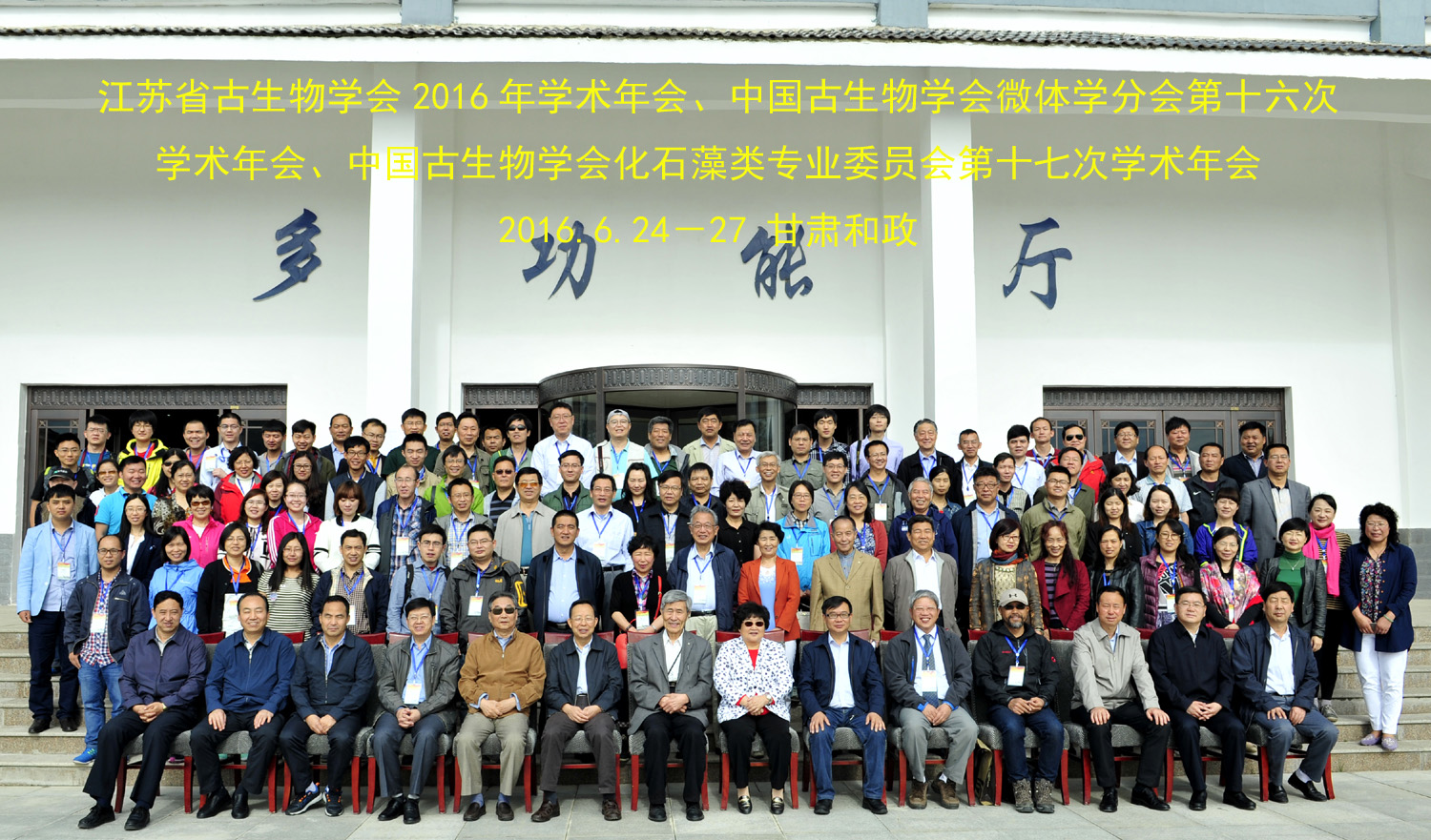 